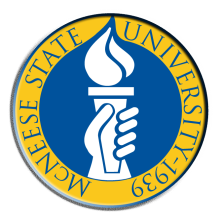 McNEESE		A Member of the  System			ADDENDUM #2RFP #F2400049LEASE OF FOOD SERVICE OPERATIONSDUE DATE:  February 22, 2024TIME:  10:30 a.m. CSTMcNEESE STATE UNIVERSITYJanuary 25, 2024THE CHANGES TO THE REFERENCED SOLICITATION ARE STATED BELOW:This Addendum is to provide answers to the submitted questions concerning the RFP specifications.  Please use this hyperlink FINAL_VIEW ONLY_RFP Questions and Responses.xlsx 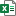 to view the submitted questions and answers.ALL OTHER SPECIFICATIONS, TERMS AND CONDITIONS REMAIN THE SAME.THIS ADDENDUM IS HEREBY OFFICIALLY MADE A PART OF THE REFERENCED REQUEST FOR PROPOSAL. 